Всемирный банк обнародовал инициативу по оказанию помощи в усилиях по возврату похищенных активовВсемирный банк обнародовал инициативу по оказанию помощи в усилиях по возврату похищенных активовВсемирный банк обнародовал инициативу по оказанию помощи в усилиях по возврату похищенных активов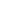 Comunicado de prensa Nº:2007/330/PREMComunicado de prensa Nº:2007/330/PREMComunicado de prensa Nº:2007/330/PREMКонтакты:
В Вашингтоне: Алехандра Виверос, тел.: (202)473-4306
aviveros@worldbank.orgВашингтон, Федеральный округ Колумбия, 14 апреля 2007 года—В рамках своей Стратегии в области совершенствования управления и борьбы с коррупцией Всемирный банк обнародовал новую инициативу по оказанию помощи развивающимся странам в их усилиях по возврату активов, похищенных их коррумпированными руководителями.“Мы, сотрудники Всемирного банка, в партнерстве с международным сообществом стремимся помочь развивающимся странам вернуть активы, похищенные их коррумпированными бывшими руководителями, сказал Президент Всемирного банка Пол Вулфовиц. Это наш моральный долг. Возврат даже части украденных активов поможет финансировать программы в области развития и социальной сферы, а также в области создания столь необходимой инфраструктуры”.Вчера делегаты и представители международных учреждений обсудили Инициативу по обеспечению возврата похищенных активов (СтАР) на рабочей сессии – сопутствующего мероприятия в рамках Весенних совещаний Всемирного банка и Международного валютного фонда (МВФ).“Возврат похищенных активов является практической проблемой, – сказал Хилари Бенн, Министр международного развития Соединенного Королевства. – Данная инициатива очень своевременна, и каждый из нас должен внести свой вклад в ее осуществление”.Трансграничные потоки финансовых средств, добытых путем преступной деятельности, коррупции и уклонения от уплаты налогов, составляют, согласно оценкам, от 1 до 1,6 триллиона долларов США в год, причем половина этих средств поступает из развивающихся стран и стран с переходной экономикой. По оценкам, объем средств, полученных в виде взяток коррумпированными чиновниками из развивающихся стран и стран с переходной экономикой, составляет от 20 до 40 миллиардов долларов США. И хотя известно, что оценки таких средств не могут быть точными, они дают представление о масштабах проблемы, для решения которой необходимы целенаправленные действия.“Огромный масштаб стоящей перед нами задачи обусловлен сложностью и международным характером этой проблемы, – сказала Почетный член Института Брукингс и бывший Министр финансов Нигерии, принимавшая самое непосредственное участие в возвращении в Нигерию 500 миллионов долларов США, похищенных диктатором Сани Абача. – Чтобы успешно решить эту задачу, нам потребуется создать надежные партнерства с участием развивающихся и развитых стран, и учреждений, занимающихся оказанием помощи на двусторонней и многосторонней основе”.Претворение в жизнь Инициативы СтАР осуществляется совместно Всемирным банком и Управлением Организации Объединенных Наций по наркотикам и преступности (УНПООН). Банк и УНПООН намерены наладить партнерства с другими учреждениями, такими как региональные банки развития, МВФ, ОЭСР, Норвежское агентство по сотрудничеству в целях развития (НОРАД), Группа восьми и развивающиеся страны, с тем чтобы придать деятельности по борьбе с коррупцией поистине глобальный характер.На данный момент поступили предложения по обсуждению следующих вопросов:Убедить все юрисдикции, в особенности те, на территории которых находятся финансовые центры, обеспечить ратификацию и претворение в жизнь Конвенции Организации Объединенных Наций по борьбе с коррупцией; содействовать развивающимся странам в создании потенциала для взаимного оказания правовой помощи с целью возврата украденных активов; создавать партнерства с целью обмена информацией и опытом; и   на добровольной основе предлагать экспертную поддержку деятельности по мониторингу использования возвращенных активов в целях обеспечения прозрачности и воздействия на процессы развития.  Необходимость принятия целенаправленных мер по возврату похищенных активов была озвучена в ходе консультаций, недавно проведенных Банком с многочисленными заинтересованными сторонами по Стратегии в области совершенствования управления и борьбы с коррупцией, которая была одобрена Советом директоров в марте 2007 года.Контакты:
В Вашингтоне: Алехандра Виверос, тел.: (202)473-4306
aviveros@worldbank.orgВашингтон, Федеральный округ Колумбия, 14 апреля 2007 года—В рамках своей Стратегии в области совершенствования управления и борьбы с коррупцией Всемирный банк обнародовал новую инициативу по оказанию помощи развивающимся странам в их усилиях по возврату активов, похищенных их коррумпированными руководителями.“Мы, сотрудники Всемирного банка, в партнерстве с международным сообществом стремимся помочь развивающимся странам вернуть активы, похищенные их коррумпированными бывшими руководителями, сказал Президент Всемирного банка Пол Вулфовиц. Это наш моральный долг. Возврат даже части украденных активов поможет финансировать программы в области развития и социальной сферы, а также в области создания столь необходимой инфраструктуры”.Вчера делегаты и представители международных учреждений обсудили Инициативу по обеспечению возврата похищенных активов (СтАР) на рабочей сессии – сопутствующего мероприятия в рамках Весенних совещаний Всемирного банка и Международного валютного фонда (МВФ).“Возврат похищенных активов является практической проблемой, – сказал Хилари Бенн, Министр международного развития Соединенного Королевства. – Данная инициатива очень своевременна, и каждый из нас должен внести свой вклад в ее осуществление”.Трансграничные потоки финансовых средств, добытых путем преступной деятельности, коррупции и уклонения от уплаты налогов, составляют, согласно оценкам, от 1 до 1,6 триллиона долларов США в год, причем половина этих средств поступает из развивающихся стран и стран с переходной экономикой. По оценкам, объем средств, полученных в виде взяток коррумпированными чиновниками из развивающихся стран и стран с переходной экономикой, составляет от 20 до 40 миллиардов долларов США. И хотя известно, что оценки таких средств не могут быть точными, они дают представление о масштабах проблемы, для решения которой необходимы целенаправленные действия.“Огромный масштаб стоящей перед нами задачи обусловлен сложностью и международным характером этой проблемы, – сказала Почетный член Института Брукингс и бывший Министр финансов Нигерии, принимавшая самое непосредственное участие в возвращении в Нигерию 500 миллионов долларов США, похищенных диктатором Сани Абача. – Чтобы успешно решить эту задачу, нам потребуется создать надежные партнерства с участием развивающихся и развитых стран, и учреждений, занимающихся оказанием помощи на двусторонней и многосторонней основе”.Претворение в жизнь Инициативы СтАР осуществляется совместно Всемирным банком и Управлением Организации Объединенных Наций по наркотикам и преступности (УНПООН). Банк и УНПООН намерены наладить партнерства с другими учреждениями, такими как региональные банки развития, МВФ, ОЭСР, Норвежское агентство по сотрудничеству в целях развития (НОРАД), Группа восьми и развивающиеся страны, с тем чтобы придать деятельности по борьбе с коррупцией поистине глобальный характер.На данный момент поступили предложения по обсуждению следующих вопросов:Убедить все юрисдикции, в особенности те, на территории которых находятся финансовые центры, обеспечить ратификацию и претворение в жизнь Конвенции Организации Объединенных Наций по борьбе с коррупцией; содействовать развивающимся странам в создании потенциала для взаимного оказания правовой помощи с целью возврата украденных активов; создавать партнерства с целью обмена информацией и опытом; и   на добровольной основе предлагать экспертную поддержку деятельности по мониторингу использования возвращенных активов в целях обеспечения прозрачности и воздействия на процессы развития.  Необходимость принятия целенаправленных мер по возврату похищенных активов была озвучена в ходе консультаций, недавно проведенных Банком с многочисленными заинтересованными сторонами по Стратегии в области совершенствования управления и борьбы с коррупцией, которая была одобрена Советом директоров в марте 2007 года.Контакты:
В Вашингтоне: Алехандра Виверос, тел.: (202)473-4306
aviveros@worldbank.orgВашингтон, Федеральный округ Колумбия, 14 апреля 2007 года—В рамках своей Стратегии в области совершенствования управления и борьбы с коррупцией Всемирный банк обнародовал новую инициативу по оказанию помощи развивающимся странам в их усилиях по возврату активов, похищенных их коррумпированными руководителями.“Мы, сотрудники Всемирного банка, в партнерстве с международным сообществом стремимся помочь развивающимся странам вернуть активы, похищенные их коррумпированными бывшими руководителями, сказал Президент Всемирного банка Пол Вулфовиц. Это наш моральный долг. Возврат даже части украденных активов поможет финансировать программы в области развития и социальной сферы, а также в области создания столь необходимой инфраструктуры”.Вчера делегаты и представители международных учреждений обсудили Инициативу по обеспечению возврата похищенных активов (СтАР) на рабочей сессии – сопутствующего мероприятия в рамках Весенних совещаний Всемирного банка и Международного валютного фонда (МВФ).“Возврат похищенных активов является практической проблемой, – сказал Хилари Бенн, Министр международного развития Соединенного Королевства. – Данная инициатива очень своевременна, и каждый из нас должен внести свой вклад в ее осуществление”.Трансграничные потоки финансовых средств, добытых путем преступной деятельности, коррупции и уклонения от уплаты налогов, составляют, согласно оценкам, от 1 до 1,6 триллиона долларов США в год, причем половина этих средств поступает из развивающихся стран и стран с переходной экономикой. По оценкам, объем средств, полученных в виде взяток коррумпированными чиновниками из развивающихся стран и стран с переходной экономикой, составляет от 20 до 40 миллиардов долларов США. И хотя известно, что оценки таких средств не могут быть точными, они дают представление о масштабах проблемы, для решения которой необходимы целенаправленные действия.“Огромный масштаб стоящей перед нами задачи обусловлен сложностью и международным характером этой проблемы, – сказала Почетный член Института Брукингс и бывший Министр финансов Нигерии, принимавшая самое непосредственное участие в возвращении в Нигерию 500 миллионов долларов США, похищенных диктатором Сани Абача. – Чтобы успешно решить эту задачу, нам потребуется создать надежные партнерства с участием развивающихся и развитых стран, и учреждений, занимающихся оказанием помощи на двусторонней и многосторонней основе”.Претворение в жизнь Инициативы СтАР осуществляется совместно Всемирным банком и Управлением Организации Объединенных Наций по наркотикам и преступности (УНПООН). Банк и УНПООН намерены наладить партнерства с другими учреждениями, такими как региональные банки развития, МВФ, ОЭСР, Норвежское агентство по сотрудничеству в целях развития (НОРАД), Группа восьми и развивающиеся страны, с тем чтобы придать деятельности по борьбе с коррупцией поистине глобальный характер.На данный момент поступили предложения по обсуждению следующих вопросов:Убедить все юрисдикции, в особенности те, на территории которых находятся финансовые центры, обеспечить ратификацию и претворение в жизнь Конвенции Организации Объединенных Наций по борьбе с коррупцией; содействовать развивающимся странам в создании потенциала для взаимного оказания правовой помощи с целью возврата украденных активов; создавать партнерства с целью обмена информацией и опытом; и   на добровольной основе предлагать экспертную поддержку деятельности по мониторингу использования возвращенных активов в целях обеспечения прозрачности и воздействия на процессы развития.  Необходимость принятия целенаправленных мер по возврату похищенных активов была озвучена в ходе консультаций, недавно проведенных Банком с многочисленными заинтересованными сторонами по Стратегии в области совершенствования управления и борьбы с коррупцией, которая была одобрена Советом директоров в марте 2007 года.